Дистанционноезадание для учащихсяФИО педагога: Фролова Тамара ВладимировнаПрограмма: «Чудеса из картона»Объединение: «Чудеса из картона» 2- я группаДата занятия по рабочей программе: 22. 09.2020 г. Тема занятия: Конструирование простейших макетов фигур.Задание: Формировать представление о плоских и объёмных фигурах.Познакомить обучающихся с геометрическими телами (шар, цилиндр, конус, куб, параллелепипед). Развивать воображение и пространственное мышление обучающихся. Материалы: Цветные карандаши.Порядок выполнения: Представление о плоских и объёмных фигурах. Геометрические тела: шар, пирамида, цилиндр, конус, куб, параллелепипед.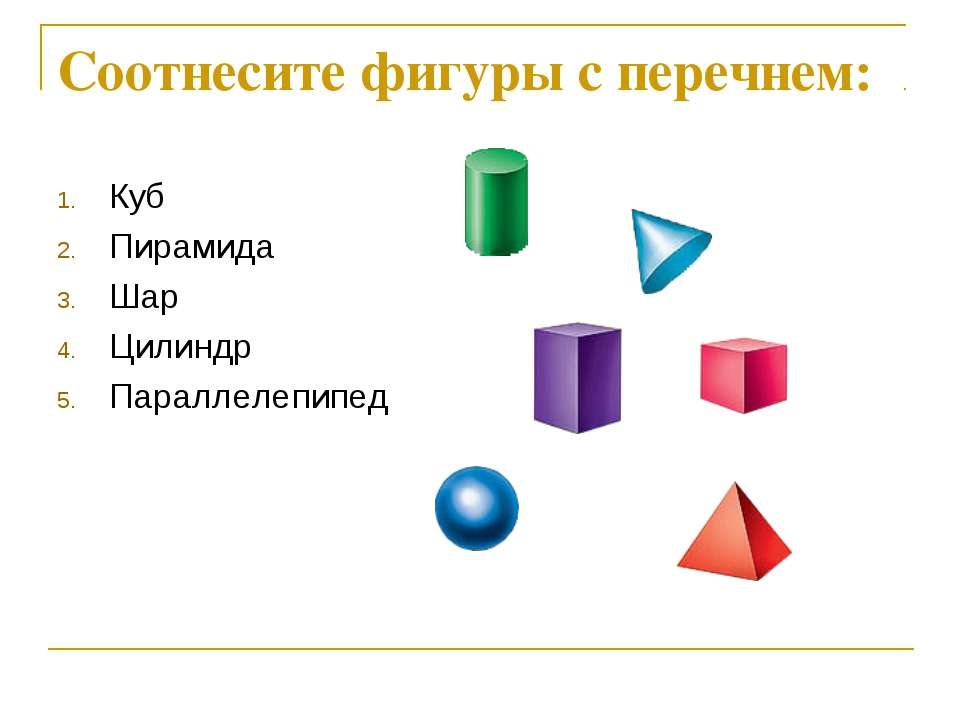 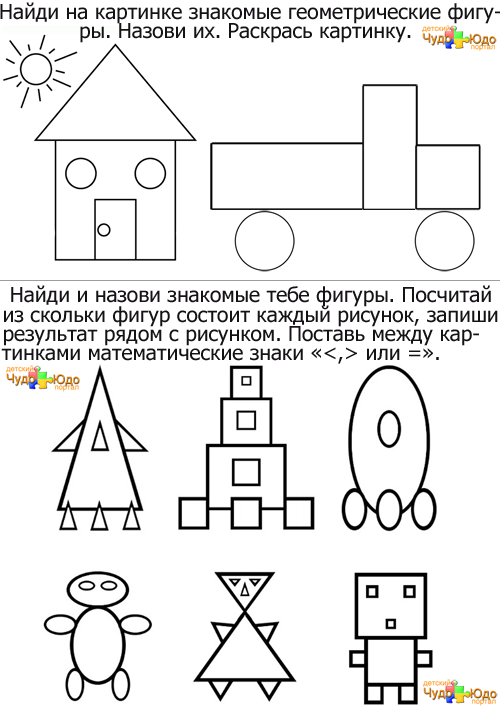 Выполнение задания.Догадайся, какие из данных фигур плоские? А какие объёмные?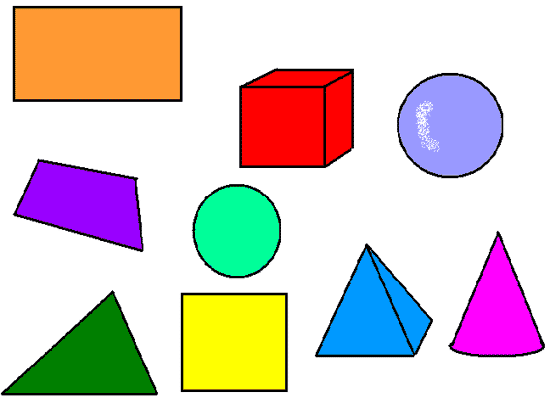 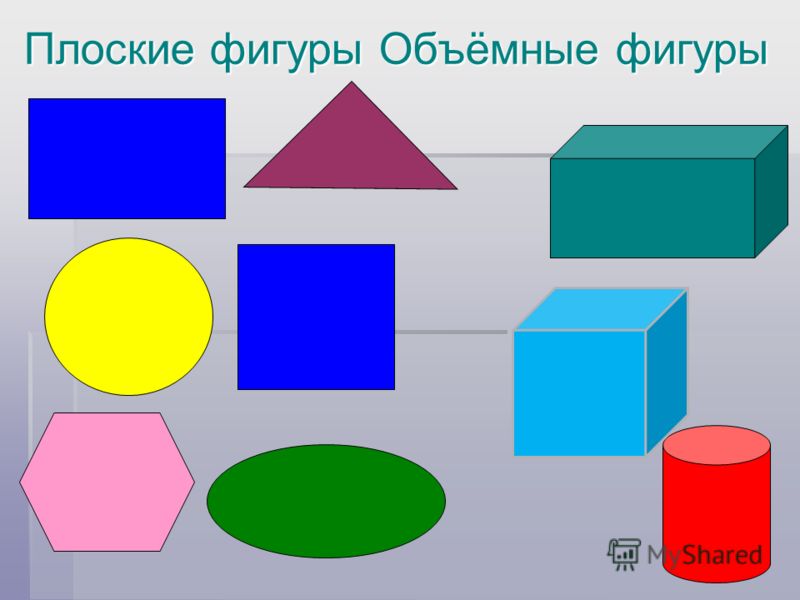 Результат сдать педагогу: 29.09.2020 г.Результат сфотографировать и прислать мне на электронную почту tamara552011v@mail.ru или на viber 89086675886